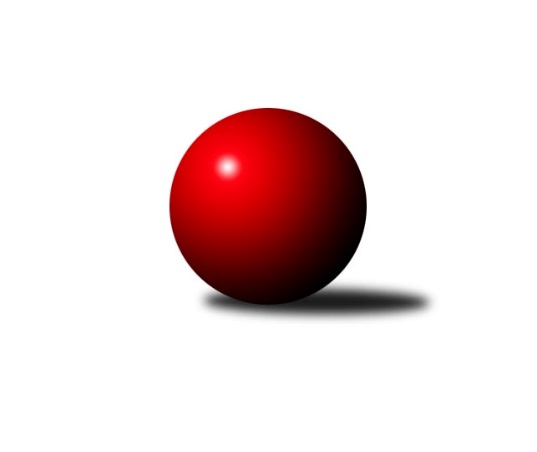 Č.19Ročník 2021/2022	27.2.2022Nejlepšího výkonu v tomto kole: 2511 dosáhlo družstvo: SK Žižkov Praha DMistrovství Prahy 3 2021/2022Výsledky 19. kolaSouhrnný přehled výsledků:SK Rapid Praha 	- VSK ČVUT Praha B	5:3	2480:2409	7.0:5.0	21.2.TJ ZENTIVA Praha 	- KK Dopravní podniky Praha B	6:2	2149:1957	7.0:5.0	22.2.SK Žižkov Praha D	- KK Velké Popovice B	7:1	2511:2292	9.0:3.0	23.2.TJ Sokol Praha-Vršovice C	- SK Meteor Praha E	8:0	2364:2160	9.0:3.0	23.2.KK Konstruktiva Praha E	- KK Dopravní podniky Praha A	2:6	2434:2499	4.0:8.0	24.2.Sokol Kobylisy D	- TJ Praga Praha B		dohrávka		28.3.Tabulka družstev:	1.	KK Dopravní podniky Praha A	18	15	0	3	97.5 : 45.5 	129.5 : 84.5 	 2399	30	2.	TJ Astra Zahradní Město B	17	11	2	4	79.5 : 56.5 	111.5 : 92.5 	 2354	24	3.	KK Konstruktiva Praha E	18	11	2	5	88.0 : 56.0 	121.5 : 94.5 	 2419	24	4.	Sokol Kobylisy D	16	11	1	4	82.0 : 46.0 	108.0 : 84.0 	 2323	23	5.	TJ Praga Praha B	16	10	0	6	75.5 : 52.5 	108.5 : 83.5 	 2359	20	6.	SK Rapid Praha	17	9	1	7	76.0 : 60.0 	107.0 : 97.0 	 2414	19	7.	SK Meteor Praha E	18	8	3	7	72.0 : 72.0 	99.0 : 117.0 	 2259	19	8.	VSK ČVUT Praha B	18	8	2	8	70.5 : 73.5 	116.5 : 99.5 	 2302	18	9.	TJ Sokol Praha-Vršovice C	15	7	1	7	66.0 : 54.0 	108.5 : 71.5 	 2332	15	10.	SK Žižkov Praha D	17	5	3	9	68.0 : 68.0 	108.5 : 95.5 	 2341	13	11.	KK Velké Popovice B	18	4	1	13	50.0 : 94.0 	86.0 : 130.0 	 2176	9	12.	TJ ZENTIVA Praha	17	3	1	13	41.0 : 95.0 	73.0 : 131.0 	 2242	7	13.	KK Dopravní podniky Praha B	17	0	1	16	21.0 : 114.0 	52.5 : 149.5 	 2029	1Podrobné výsledky kola:	 SK Rapid Praha 	2480	5:3	2409	VSK ČVUT Praha B	František Pudil	 	 169 	 155 		324 	 0:2 	 431 	 	221 	 210		David Knoll	Josef Pokorný	 	 226 	 227 		453 	 2:0 	 357 	 	197 	 160		Richard Jambor	Vojtěch Roubal	 	 215 	 190 		405 	 1:1 	 415 	 	214 	 201		Tomáš Kuneš	Antonín Tůma	 	 206 	 216 		422 	 0:2 	 437 	 	217 	 220		Jiří Škoda	Martin Podhola	 	 233 	 212 		445 	 2:0 	 418 	 	224 	 194		Jiří Tencar	Jiří Hofman	 	 225 	 206 		431 	 2:0 	 351 	 	177 	 174		Tomáš Kingrozhodčí: Vedoucí družstevNejlepší výkon utkání: 453 - Josef Pokorný	 TJ ZENTIVA Praha 	2149	6:2	1957	KK Dopravní podniky Praha B	Ladislav Holeček *1	 	 161 	 144 		305 	 0:2 	 386 	 	190 	 196		Jaroslav Michálek	Jana Valentová	 	 166 	 175 		341 	 2:0 	 224 	 	123 	 101		Marie Málková	Věra Štefanová	 	 182 	 202 		384 	 1:1 	 369 	 	198 	 171		Dagmar Svobodová	Jan Bártl	 	 211 	 195 		406 	 2:0 	 260 	 	125 	 135		Karel Hnátek ml.	Lenka Krausová	 	 173 	 179 		352 	 1:1 	 372 	 	172 	 200		Josef Málek	Eliška Fialová	 	 165 	 196 		361 	 1:1 	 346 	 	171 	 175		Jiří Svozílekrozhodčí: Fialová Eliškastřídání: *1 od 51. hodu Pavel PlískaNejlepší výkon utkání: 406 - Jan Bártl	 SK Žižkov Praha D	2511	7:1	2292	KK Velké Popovice B	Adam Vaněček	 	 217 	 219 		436 	 2:0 	 392 	 	181 	 211		Ludmila Kaprová	Jaroslav Pýcha	 	 233 	 233 		466 	 2:0 	 409 	 	209 	 200		Jana Procházková	Lenka Špačková	 	 216 	 205 		421 	 2:0 	 336 	 	178 	 158		Jana Kvardová	Václav Žďárek	 	 222 	 193 		415 	 2:0 	 366 	 	184 	 182		Ivana Bandasová	Martin Tožička	 	 216 	 197 		413 	 1:1 	 411 	 	224 	 187		Tomáš Vinš	Michal Truksa	 	 175 	 185 		360 	 0:2 	 378 	 	188 	 190		Josef Vodešilrozhodčí: Vedoucí družstevNejlepší výkon utkání: 466 - Jaroslav Pýcha	 TJ Sokol Praha-Vršovice C	2364	8:0	2160	SK Meteor Praha E	Josef Novotný	 	 201 	 194 		395 	 1:1 	 376 	 	203 	 173		Jiří Svoboda	Miroslav Kettner	 	 211 	 205 		416 	 1:1 	 377 	 	217 	 160		Jiřina Šmejkalová	Karel Němeček	 	 205 	 195 		400 	 2:0 	 383 	 	204 	 179		Zdeněk Míka	Miroslav Klabík	 	 212 	 196 		408 	 2:0 	 304 	 	158 	 146		Jan Šťastný	Pavel Brož	 	 182 	 199 		381 	 1:1 	 371 	 	191 	 180		Jan Petráček	Tomáš Čurda	 	 201 	 163 		364 	 2:0 	 349 	 	188 	 161		Jiří Třešňákrozhodčí:  Vedoucí družstevNejlepší výkon utkání: 416 - Miroslav Kettner	 KK Konstruktiva Praha E	2434	2:6	2499	KK Dopravní podniky Praha A	Jakub Wrzecionko	 	 258 	 187 		445 	 1:1 	 410 	 	205 	 205		Petra Švarcová	František Vondráček *1	 	 170 	 209 		379 	 0:2 	 438 	 	220 	 218		Jaroslav Vondrák	Zbyněk Lébl	 	 203 	 207 		410 	 1:1 	 413 	 	201 	 212		Jan Novák	Stanislava Švindlová	 	 154 	 193 		347 	 0:2 	 416 	 	221 	 195		Jindřich Habada	Milan Perman	 	 217 	 207 		424 	 0:2 	 438 	 	225 	 213		Miroslav Tomeš	Bohumír Musil	 	 225 	 204 		429 	 2:0 	 384 	 	198 	 186		Jindřich Málekrozhodčí:  Vedoucí družstev, vdstřídání: *1 od 51. hodu Jiřina BeranováNejlepší výkon utkání: 445 - Jakub WrzecionkoPořadí jednotlivců:	jméno hráče	družstvo	celkem	plné	dorážka	chyby	poměr kuž.	Maximum	1.	Jaroslav Pýcha 	SK Žižkov Praha D	440.95	302.2	138.7	6.3	6/9	(484)	2.	Jakub Wrzecionko 	KK Konstruktiva Praha E	437.72	294.4	143.4	5.4	8/8	(498)	3.	Jiří Novotný 	SK Meteor Praha E	429.58	297.8	131.8	8.3	6/9	(454)	4.	Vojtěch Kostelecký 	TJ Astra Zahradní Město B	426.36	294.7	131.6	6.0	7/8	(464)	5.	Ondřej Maňour 	TJ Praga Praha B	424.08	293.4	130.7	6.2	6/7	(457)	6.	Bohumír Musil 	KK Konstruktiva Praha E	420.11	291.6	128.5	6.6	7/8	(489)	7.	Milan Perman 	KK Konstruktiva Praha E	418.02	292.0	126.0	8.7	8/8	(459)	8.	Martin Kočí 	VSK ČVUT Praha B	417.18	287.6	129.6	5.6	4/6	(485)	9.	Radovan Šimůnek 	TJ Astra Zahradní Město B	415.17	285.9	129.3	6.4	8/8	(461)	10.	Zbyněk Lébl 	KK Konstruktiva Praha E	414.81	286.1	128.7	9.2	8/8	(474)	11.	Martin Podhola 	SK Rapid Praha 	414.44	287.3	127.1	7.3	7/7	(448)	12.	Martin Kovář 	TJ Praga Praha B	413.37	289.2	124.2	6.7	6/7	(444)	13.	Adam Vaněček 	SK Žižkov Praha D	412.61	302.9	109.7	11.4	6/9	(475)	14.	Jiří Brada 	KK Dopravní podniky Praha A	412.04	288.2	123.8	8.2	7/9	(475)	15.	Lukáš Pelánek 	TJ Sokol Praha-Vršovice C	411.30	296.9	114.4	11.2	7/7	(463)	16.	Jan Novák 	KK Dopravní podniky Praha A	410.59	286.7	123.9	9.4	8/9	(474)	17.	Jana Cermanová 	Sokol Kobylisy D	410.00	283.2	126.8	7.8	8/8	(434)	18.	Miroslav Bohuslav 	Sokol Kobylisy D	409.20	289.8	119.4	9.1	8/8	(445)	19.	Richard Glas 	VSK ČVUT Praha B	408.77	285.2	123.6	7.9	5/6	(481)	20.	Josef Pokorný 	SK Rapid Praha 	408.71	281.6	127.1	7.3	7/7	(453)	21.	Jindřich Málek 	KK Dopravní podniky Praha A	407.31	283.3	124.0	7.6	9/9	(480)	22.	Jaroslav Vondrák 	KK Dopravní podniky Praha A	405.56	280.6	124.9	8.7	8/9	(448)	23.	Jiří Hofman 	SK Rapid Praha 	405.33	280.2	125.2	9.2	5/7	(464)	24.	Miroslav Kettner 	TJ Sokol Praha-Vršovice C	405.18	282.8	122.4	10.1	7/7	(439)	25.	Markéta Březinová 	Sokol Kobylisy D	405.13	278.8	126.3	7.5	8/8	(454)	26.	Martin Tožička 	SK Žižkov Praha D	403.94	288.9	115.1	11.1	6/9	(476)	27.	David Knoll 	VSK ČVUT Praha B	403.08	282.9	120.2	8.4	5/6	(469)	28.	Antonín Tůma 	SK Rapid Praha 	402.35	287.0	115.4	8.6	7/7	(469)	29.	Jiří Škoda 	VSK ČVUT Praha B	402.07	285.6	116.5	9.3	6/6	(454)	30.	Petra Švarcová 	KK Dopravní podniky Praha A	401.26	283.8	117.5	9.5	9/9	(447)	31.	Zdeněk Míka 	SK Meteor Praha E	401.00	290.4	110.6	9.8	9/9	(461)	32.	František Pudil 	SK Rapid Praha 	399.77	287.3	112.5	12.7	5/7	(440)	33.	Kryštof Maňour 	TJ Praga Praha B	398.63	284.9	113.8	10.2	5/7	(439)	34.	Lucie Hlavatá 	TJ Astra Zahradní Město B	397.70	281.6	116.1	11.7	8/8	(436)	35.	Jan Bártl 	TJ ZENTIVA Praha 	397.49	284.4	113.1	10.5	8/8	(420)	36.	Petr Kšír 	TJ Praga Praha B	396.34	287.6	108.7	10.2	7/7	(447)	37.	Petr Valta 	SK Rapid Praha 	394.76	282.1	112.6	9.6	7/7	(466)	38.	Lenka Špačková 	SK Žižkov Praha D	394.48	276.0	118.5	9.4	9/9	(442)	39.	Jindřich Habada 	KK Dopravní podniky Praha A	393.98	286.0	108.0	9.9	8/9	(437)	40.	Miroslav Klabík 	TJ Sokol Praha-Vršovice C	393.81	280.4	113.5	8.8	6/7	(426)	41.	Vojtěch Roubal 	SK Rapid Praha 	393.67	284.3	109.4	11.5	6/7	(451)	42.	Tomáš Kuneš 	VSK ČVUT Praha B	393.61	277.4	116.2	10.5	6/6	(422)	43.	Pavlína Kašparová 	TJ Praga Praha B	392.32	281.6	110.7	11.1	7/7	(459)	44.	Jiří Štoček 	SK Žižkov Praha D	392.04	279.3	112.8	11.4	7/9	(438)	45.	Marek Sedlák 	TJ Astra Zahradní Město B	391.91	278.8	113.1	9.4	6/8	(440)	46.	Josef Vodešil 	KK Velké Popovice B	391.75	280.5	111.3	11.8	6/8	(421)	47.	Lenka Krausová 	TJ ZENTIVA Praha 	391.45	282.9	108.5	11.9	8/8	(424)	48.	Jan Petráček 	SK Meteor Praha E	390.48	272.7	117.8	8.7	8/9	(462)	49.	Jaroslav Michálek 	KK Dopravní podniky Praha B	389.38	275.9	113.5	10.8	8/9	(417)	50.	Petr Kapal 	KK Velké Popovice B	388.05	282.7	105.4	13.2	7/8	(421)	51.	Vít Kluganost 	TJ Praga Praha B	387.54	281.0	106.6	11.5	5/7	(431)	52.	Tomáš Vinš 	KK Velké Popovice B	386.50	275.1	111.4	13.0	6/8	(411)	53.	Miroslav Tomeš 	KK Dopravní podniky Praha A	385.94	279.8	106.2	12.1	8/9	(441)	54.	Petr Mašek 	KK Konstruktiva Praha E	385.83	278.2	107.6	12.1	8/8	(421)	55.	Josef Málek 	KK Dopravní podniky Praha B	385.40	274.9	110.5	11.9	9/9	(457)	56.	Pavel Brož 	TJ Sokol Praha-Vršovice C	376.96	271.7	105.3	13.0	7/7	(417)	57.	Bohumil Strnad 	SK Žižkov Praha D	376.48	262.2	114.2	11.7	7/9	(430)	58.	Tomáš Kudweis 	TJ Astra Zahradní Město B	375.50	269.0	106.5	11.0	6/8	(411)	59.	Luboš Kučera 	TJ Sokol Praha-Vršovice C	373.23	274.2	99.0	12.2	5/7	(413)	60.	Eliška Fialová 	TJ ZENTIVA Praha 	372.92	267.7	105.2	14.0	8/8	(399)	61.	Jakub Jetmar 	TJ Astra Zahradní Město B	372.60	262.1	110.5	12.1	7/8	(405)	62.	Jiří Svoboda 	SK Meteor Praha E	371.49	273.7	97.8	12.0	8/9	(435)	63.	František Stibor 	Sokol Kobylisy D	370.56	268.1	102.4	12.8	6/8	(421)	64.	Richard Stojan 	VSK ČVUT Praha B	370.33	267.3	103.0	12.3	6/6	(423)	65.	Jana Procházková 	KK Velké Popovice B	369.32	267.9	101.5	14.5	6/8	(410)	66.	Jiří Tencar 	VSK ČVUT Praha B	367.71	263.3	104.4	12.5	4/6	(425)	67.	Tomáš Čurda 	TJ Sokol Praha-Vršovice C	366.40	264.8	101.6	13.9	5/7	(421)	68.	Michal Truksa 	SK Žižkov Praha D	365.82	264.8	101.0	12.0	7/9	(423)	69.	Miroslava Kmentová 	Sokol Kobylisy D	364.49	267.1	97.4	13.8	8/8	(408)	70.	Věra Štefanová 	TJ ZENTIVA Praha 	364.41	259.9	104.5	14.8	8/8	(394)	71.	Ladislav Holeček 	TJ ZENTIVA Praha 	360.92	267.8	93.2	17.1	6/8	(387)	72.	Ludmila Kaprová 	KK Velké Popovice B	354.83	261.6	93.2	16.3	8/8	(419)	73.	Jana Valentová 	TJ ZENTIVA Praha 	352.31	252.6	99.7	17.0	6/8	(389)	74.	Karel Hnátek  st.	KK Dopravní podniky Praha B	351.27	255.5	95.8	14.5	8/9	(402)	75.	Jiří Svozílek 	KK Dopravní podniky Praha B	350.49	262.7	87.8	18.5	7/9	(400)	76.	Jana Kvardová 	KK Velké Popovice B	346.30	257.1	89.2	16.5	6/8	(402)	77.	Jan Šťastný 	SK Meteor Praha E	323.06	242.4	80.7	22.4	8/9	(386)	78.	Ivana Bandasová 	KK Velké Popovice B	314.75	233.7	81.1	22.1	6/8	(366)	79.	Karel Hnátek  ml.	KK Dopravní podniky Praha B	303.40	231.9	71.6	22.7	8/9	(364)		Stanislav Durchánek 	VSK ČVUT Praha B	433.00	289.5	143.5	5.0	2/6	(442)		Jaroslav Novák 	SK Meteor Praha E	409.11	280.5	128.6	8.5	3/9	(451)		Jiří Bílka 	Sokol Kobylisy D	406.30	282.1	124.2	9.5	4/8	(427)		Luboš Kocmich 	VSK ČVUT Praha B	401.00	294.0	107.0	7.0	1/6	(401)		Josef Novotný 	TJ Sokol Praha-Vršovice C	398.89	289.5	109.4	10.8	3/7	(418)		Stanislava Švindlová 	KK Konstruktiva Praha E	398.38	280.8	117.6	10.8	4/8	(437)		Tomáš Turnský 	TJ Astra Zahradní Město B	398.00	260.0	138.0	7.0	1/8	(398)		Tomáš Doležal 	TJ Astra Zahradní Město B	397.00	284.0	113.0	9.0	1/8	(397)		Pavel Rákos 	SK Žižkov Praha D	396.67	276.3	120.3	11.7	2/9	(439)		Miloslav Kellner 	TJ ZENTIVA Praha 	391.94	282.3	109.6	11.3	4/8	(418)		Petr Peřina 	TJ Astra Zahradní Město B	385.31	275.8	109.6	12.8	4/8	(412)		Petr Švenda 	SK Rapid Praha 	383.00	268.0	115.0	9.0	1/7	(383)		Martin Jelínek 	TJ Praga Praha B	383.00	274.0	109.0	8.5	2/7	(386)		Jiřina Šmejkalová 	SK Meteor Praha E	377.38	268.6	108.8	15.3	4/9	(419)		Jiřina Beranová 	KK Konstruktiva Praha E	376.56	267.4	109.1	11.8	4/8	(431)		Karel Němeček 	TJ Sokol Praha-Vršovice C	371.53	267.5	104.1	12.9	3/7	(426)		Lukáš Jirsa 	TJ Praga Praha B	371.25	259.0	112.3	11.0	4/7	(385)		Gabriela Jirásková 	KK Velké Popovice B	369.90	275.9	94.0	18.6	4/8	(441)		Václav Šrajer 	SK Meteor Praha E	367.54	271.9	95.7	15.0	4/9	(409)		František Vondráček 	KK Konstruktiva Praha E	366.50	269.0	97.5	15.5	2/8	(371)		Václav Žďárek 	SK Žižkov Praha D	365.74	270.9	94.8	13.9	5/9	(415)		Tomáš Rejpal 	VSK ČVUT Praha B	365.50	266.5	99.0	10.0	2/6	(380)		Jiří Třešňák 	SK Meteor Praha E	361.38	263.9	97.5	13.5	4/9	(390)		Karel Mašek 	SK Meteor Praha E	357.13	259.6	97.5	15.1	4/9	(370)		Dagmar Svobodová 	KK Dopravní podniky Praha B	355.63	257.5	98.2	15.9	5/9	(399)		Milan Lukeš 	TJ Sokol Praha-Vršovice C	355.00	261.5	93.5	15.5	1/7	(383)		Jan Kratochvíl 	KK Velké Popovice B	350.81	253.4	97.4	15.9	5/8	(418)		Karel Radil 	TJ Sokol Praha-Vršovice C	350.00	283.0	67.0	24.0	1/7	(350)		Petra Klímová Rézová 	Sokol Kobylisy D	348.50	258.0	90.5	13.5	2/8	(353)		Tomáš Smékal 	TJ Praga Praha B	346.78	256.4	90.3	17.7	3/7	(395)		Tomáš King 	VSK ČVUT Praha B	340.83	240.8	100.0	14.2	2/6	(351)		Martin Kozdera 	TJ Astra Zahradní Město B	333.56	244.3	89.3	15.8	5/8	(386)		Bohumil Plášil 	KK Dopravní podniky Praha B	333.50	242.0	91.5	18.5	2/9	(354)		Jaromír Deák 	Sokol Kobylisy D	329.38	236.6	92.8	17.0	4/8	(346)		Milan Švarc 	KK Dopravní podniky Praha B	328.67	237.0	91.7	14.7	3/9	(403)		Vojtěch Brodský 	TJ Praga Praha B	321.00	245.0	76.0	18.0	1/7	(321)		Pavel Jakl 	TJ Praga Praha B	316.00	231.5	84.5	16.5	2/7	(332)		František Brodil 	SK Žižkov Praha D	314.00	231.5	82.5	20.0	2/9	(370)		Richard Jambor 	VSK ČVUT Praha B	310.78	244.1	66.7	26.0	3/6	(357)		Pavel Plíska 	TJ ZENTIVA Praha 	304.67	220.3	84.3	25.7	2/8	(325)		Pavel Nepil 	TJ Praga Praha B	301.00	229.0	72.0	22.0	1/7	(301)		Marie Málková 	KK Dopravní podniky Praha B	224.00	164.0	60.0	39.0	1/9	(224)Sportovně technické informace:Starty náhradníků:registrační číslo	jméno a příjmení 	datum startu 	družstvo	číslo startu
Hráči dopsaní na soupisku:registrační číslo	jméno a příjmení 	datum startu 	družstvo	Program dalšího kola:20. kolo28.2.2022	po	17:30	KK Dopravní podniky Praha B - Sokol Kobylisy D	28.2.2022	po	17:30	KK Dopravní podniky Praha A - TJ Sokol Praha-Vršovice C	2.3.2022	st	17:30	TJ Sokol Praha-Vršovice C - KK Dopravní podniky Praha B (dohrávka z 17. kola)	2.3.2022	st	17:30	KK Velké Popovice B - TJ ZENTIVA Praha 	3.3.2022	čt	17:00	SK Meteor Praha E - SK Žižkov Praha D	3.3.2022	čt	17:30	VSK ČVUT Praha B - TJ Astra Zahradní Město B	3.3.2022	čt	18:00	TJ Praga Praha B - SK Rapid Praha 				-- volný los -- - KK Konstruktiva Praha E	Nejlepší šestka kola - absolutněNejlepší šestka kola - absolutněNejlepší šestka kola - absolutněNejlepší šestka kola - absolutněNejlepší šestka kola - dle průměru kuželenNejlepší šestka kola - dle průměru kuželenNejlepší šestka kola - dle průměru kuželenNejlepší šestka kola - dle průměru kuželenNejlepší šestka kola - dle průměru kuželenPočetJménoNázev týmuVýkonPočetJménoNázev týmuPrůměr (%)Výkon7xJaroslav PýchaŽižkov D4662xMarkéta BřezinováKobylisy D118.424324xJosef PokornýRapid 4532xVít KluganostPraga Praha B114.5841810xJakub WrzecionkoKonstruktiva E4458xJaroslav PýchaŽižkov D114.074665xMartin PodholaRapid 4452xMiroslav KettnerVršovice C113.94162xMiroslav TomešDP Praha A4386xMiroslav BohuslavKobylisy D113.484142xJaroslav VondrákDP Praha A4382xMiroslav KlabíkVršovice C111.71408